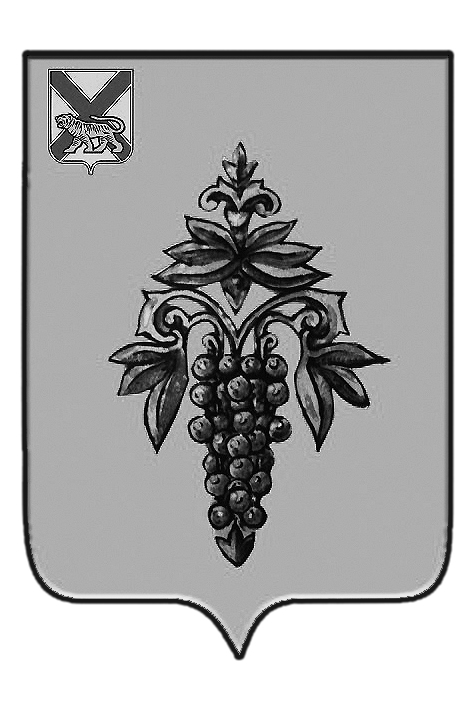 ДУМА ЧУГУЕВСКОГО МУНИЦИПАЛЬНОГО РАЙОНА Р  Е  Ш  Е  Н  И  ЕВ соответствии с действующим законодательством Российской Федерации, Дума Чугуевского муниципального района РЕШИЛА:	1. Принять решение «О признании утратившими силу некоторых решений Думы Чугуевского муниципального района».	2. Направить настоящее решение главе Чугуевского муниципального района для подписания и опубликования.	3. Настоящее  решение вступает в силу со дня его принятия.ДУМА ЧУГУЕВСКОГО МУНИЦИПАЛЬНОГО РАЙОНА Р  Е  Ш  Е  Н  И  ЕПринято Думой Чугуевского муниципального района«28» июня  2013 годаСтатья 1.Признать утратившими силу следующие решения Думы Чугуевского муниципального района:-от 30 мая 2008 года № 683 «О порядке установления и взимания родительской  платы за содержание ребенка  в муниципальных образовательных учреждениях, реализующих основную общеобразовательную программу дошкольного образования в Чугуевском муниципальном районе»;- от 29 декабря 2008 года № 778 «О внесении изменений и дополнений в решение Думы Чугуевского муниципального района от 30 мая 2008 года № 683 «О порядке установления и взимания родительской  платы за содержание ребенка  в муниципальных образовательных учреждениях, реализующих основную общеобразовательную программу дошкольного образования в Чугуевском муниципальном районе»;- от 24 апреля 2009 года № 858 «О внесении изменений и дополнений в решение Думы Чугуевского муниципального района от 30 мая 2008 года № 683 «О порядке установления и взимания родительской  платы за содержание ребенка  в муниципальных образовательных учреждениях, реализующих основную общеобразовательную программу дошкольного образования в Чугуевском муниципальном районе»;-от 25 февраля 2005 года № 31 «О порядке установления и размере выплаты денежной компенсации на книгоиздательскую и периодические издания педагогическим работникам всех типов муниципальных образовательных учреждений»;-от 21 сентября 2005 года № 169 «Положение  об осуществлении мероприятий по обеспечению безопасности людей на водных объектах, охране их жизни и здоровья на территории Чугуевского муниципального района»;- от 21 февраля 2006 года № 261 «О внесении изменений и дополнений в решение Думы Чугуевского муниципального района от 21 сентября 2005 года № 169 «Положение  об осуществлении мероприятий по обеспечению безопасности людей на водных объектах, охране их жизни и здоровья на территории Чугуевского муниципального района»;- от 30 августа 2007 года № 543 «О внесении изменений и дополнений в решение Думы Чугуевского муниципального района от 21 сентября 2005 года № 169 «Положение  об осуществлении мероприятий по обеспечению безопасности людей на водных объектах, охране их жизни и здоровья на территории Чугуевского муниципального района».Статья 2. Настоящее  решение вступает в силу со дня официального опубликования.«03» июля 2013г.№ 332 - НПАОт 28.06.2013г.№ 332О признании утратившими силу некоторых решений Думы Чугуевского муниципального районаО признании утратившими силу некоторых решений Думы Чугуевского муниципального районаПредседатель ДумыЧугуевского муниципального района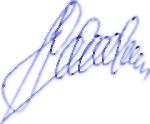 П.И.ФедоренкоО признании утратившими силу некоторых решений Думы Чугуевского муниципального районаГлава Чугуевского муниципального района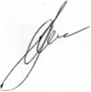 А.А.Баскаков